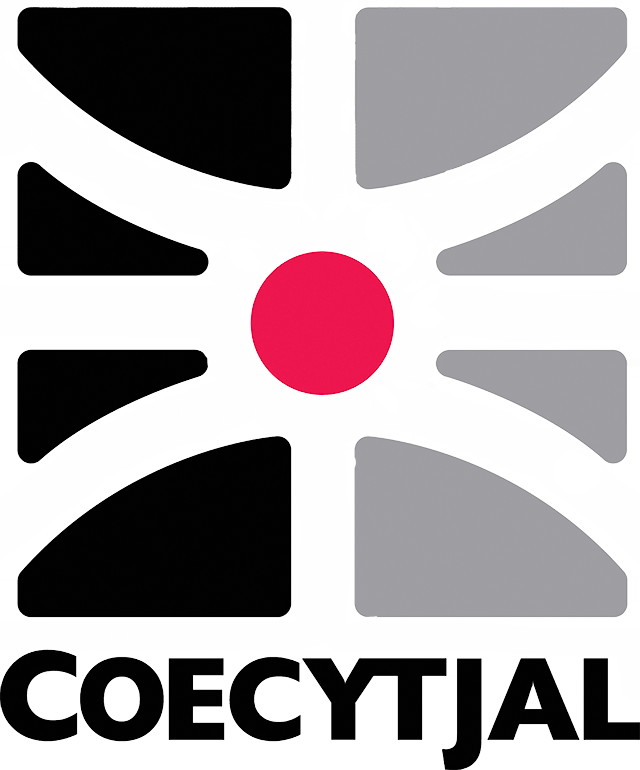 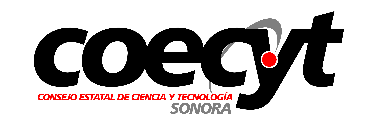 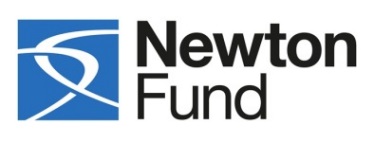 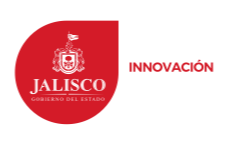 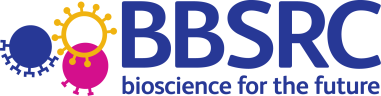 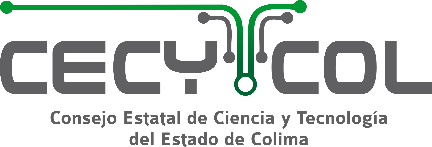 FUENTE DE APLICACIÓN DE RECURSOS POR PROYECTO DE ENTIDAD MEXICANA*Favor de completar la siguiente tabla acorde al presupuesto solicitado.Nombre delaportantePartida FinanciableTipo deGastoImporteJustificación